Τιμές – Προκαταβολή - Εξόφληση: Η τιμολογιακή πολιτική εξαρτάται από τον χρόνο κράτησης ή/και τις πληρότητες. Συνήθως όσο πιο πολύ γεμίζει μια κρουαζιέρα τόσο αυξάνεται η τιμή. Υπάρχουν όμως και περιπτώσεις προσφορών τον τελευταίο μήνα αν υπάρχουν κενά. Όταν δώσετε προκαταβολή για μια κρουαζιέρα αυτόματα κλειδώνεται η τιμή σας που σημαίνει ότι είτε ανέβει  είτε χαμηλώσει  εσείς θα ταξιδέψετε με την τιμή που γνωρίζατε και για την οποία δώσατε προκαταβολή ή/και εξόφληση. Η τελική απόφαση είναι δική σας!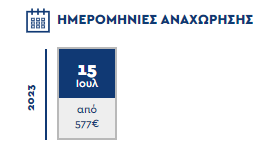 Ημερομηνίες Αναχωρήσεων: Ιούλιος: 15 ΗΜΕΡΑΛΙΜΑΝΙΑΦΙΞΗΑΦΙΞΗΑΝΑΧΩΡΗΣΗΣΑΒΒΑΤΟΠειραιάς, ΕλλάδαΠειραιάς, Ελλάδα                 -18:00 ΚΥΡΙΑΚΗΜύκονος, ΕλλάδαΜύκονος, Ελλάδα     07:00       22:00ΔΕΥΤΕΡΑΕν ΠλωΕν Πλω00:0000:00ΤΡΙΤΗΖάκυνθος, ΕλλάδαΖάκυνθος, Ελλάδα     08:00       16:00ΤΕΤΑΡΤΗΝτουμπρόβνικ, ΚροατίαΝτουμπρόβνικ, Κροατία11:15       22:00ΠΕΜΠΤΗΚότορ, ΜαυροβούνιοΚότορ, Μαυροβούνιο 07:00 18:00ΠΑΡΑΣΚΕΥΗΣπλιτ, ΚροατίαΣπλιτ, Κροατία     07:00      00:00 ΣΑΒΒΑΤΟΒενετία (Ραβέννα), ΙταλίαΒενετία (Ραβέννα), Ιταλία06:00                  -